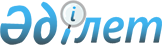 2019 - 2021 жылдарға арналған аудандық бюджет туралыМаңғыстау облысы Түпқараған аудандық мәслихатының 2019 жылғы 23 қаңтардағы № 28/227 шешімі. Маңғыстау облысы Әділет департаментінде 2019 жылғы 23 қаңтарда № 3797 болып тіркелді.
      Қазақстан Республикасының 2008 жылғы 4 желтоқсандағы Бюджет кодексіне, Қазақстан Республикасының 2001 жылғы 23 қаңтардағы "Қазақстан Республикасындағы жергілікті мемлекеттік басқару және өзін - өзі басқару туралы" Заңына және Маңғыстау облыстық мәслихатының 2018 жылғы 12 желтоқсандағы № 22/265 "2019-2021 жылдарға арналған облыстық бюджет туралы" шешіміне (нормативтік құқықтық актілерді мемлекеттік тіркеу Тізілімінде № 3758 болып тіркелген) сәйкес, Түпқараған аудандық мәслихаты ШЕШІМ ҚАБЫЛДАДЫҚ:
      1. 2019 – 2021 жылдарға арналған аудандық бюджет тиісінше 1, 2 және 3 қосымшаларға сәйкес, оның ішінде 2019 жылға келесідей көлемдерде бекітілсін:
      1) кірістер – 9 062 986,7 мың теңге, оның ішінде:
      салықтық түсімдер – 4 571 735,8 мың теңге;
      салықтық емес түсімдер – 35 524,2 мың теңге;
      негізгі капиталды сатудан түсетін түсімдер – 92 872,0 мың теңге;
      трансферттер түсімдері – 4 362 854,7 мың теңге;
      2) шығындар – 9 152 406,6 мың теңге;
      3) таза бюджеттік кредиттеу – 74 483,7 мың теңге, оның ішінде:
      бюджеттік кредиттер – 87 112,5 мың теңге;
      бюджеттік кредиттерді өтеу – 12 628,8 мың теңге;
      4) қаржы активтерімен операциялар бойынша сальдо – 0 теңге, оның ішінде:
      қаржы активтерін сатып алу - 0 теңге;
      мемлекеттің қаржы активтерін сатудан түсетін түсімдер - 0 теңге;
      5) бюджет тапшылығы (профициті) – - 163 903,6 мың теңге;
      6) бюджет тапшылығын қаржыландыру (профицитін пайдалану) – 163 903,6 мың теңге;
      қарыздар түсімдері – 87 112,5 мың теңге;
      қарыздарды өтеу – 12 628,8 мың теңге;
      бюджет қаражатының пайдаланылатын қалдықтары – 89 419,9 мың теңге.
      Ескерту. 1 - тармақ жаңа редакцияда - Маңғыстау облысы Түпқараған аудандық мәслихатының 18.12.2019 № 36/285(01.01.2019 бастап қолданысқа енгізіледі) шешімімен.


      2. 2019 жылға аудандық бюджетке кірістерді бөлу нормативтері келесідей мөлшерлерде белгіленгені ескерілсін:
      1) төлем көзiнен салық салынатын табыстардан ұсталатын жеке табыс салығы – 57,2 пайыз;
      2) төлем көзiнен салық салынбайтын табыстардан ұсталатын жеке табыс салығы - 100 пайыз;
      3) төлем көзiнен салық салынбайтын шетелдiк азаматтар табыстарынан ұсталатын жеке табыс салығы – 100 пайыз;
      4) әлеуметтік салық – 57,1 пайыз.
      3. Аудан әкімдігінің резерві 10 000,0 мың теңге сомасында бекітілсін.
      4. 2019 жылы республикалық, облыстық бюджеттерден және ұлттық қордан аудандық бюджетке ағымдағы нысаналы трансферттер, нысаналы даму трансферттері мен бюджеттік кредиттер бөлінгендігі ескерілсін:
      20 138,0 мың теңге - оқу кезеңінде негізгі қызметкерді алмастырғаны үшін мұғалімдерге қосымша ақы төлеуге;
      11 533,0 мың теңге - тілдік курстар бойынша тағылымдамадан өткен мұғалімдерге қосымша ақы төлеуге;
      227 261,0 мың теңге - жаңартылған білім беру мазмұны бойынша бастауыш, негізгі және жалпы орта білімнің оқу бағдарламаларын іске асыратын білім беру ұйымдарының мұғалімдеріне қосымша ақы төлеуге;
      54 439,0 мың теңге - ұлттық біліктілік тестінен өткен және бастауыш, негізгі және жалпы орта білімнің білім беру бағдарламаларын іске асыратын мұғалімдерге педагогикалық шеберлік біліктілігі үшін қосымша ақы төлеуге;
      1 665,0 мың теңге - мектептердің педагог- психологтарының лауазымдық айлықақыларының мөлшерлерін ұлғайтуға;
      2 218,0 мың теңге - ұлттық біліктілік тестінен өткен психологтарға педагогикалық шеберліктің біліктілігіне ақы төлеуге;
      203 912,0 мың теңге - ең төменгі жалақы мөлшерінің өзгеруіне байланысты азаматтық қызметшілердің жекелеген санаттарының, мемлекеттік бюджет қаражаты есебінен ұсталатын ұйымдар қызметкерлерінің, қазыналық кәсіпорындар қызметкерлерінің жалақысын көтеруге;
      9 933,0 мың теңге - мемлекеттік атаулы әлеуметтік көмекті төлеуге;
      8 851,0 мың теңге – Қазақстан Республикасында мүгедектердің құқықтарын қамтамасыз етуге және өмір сүру сапасын жақсартуға;
      2 697,0 мың теңге - халықты жұмыспен қамту орталықтарына әлеуметтік жұмыс жөніндегі консультанттар мен ассистенттерді енгізуге;
      23 793,0 мың теңге - нәтижелі жұмыспен қамтуды және жаппай кәсіпкерлікті дамыту бағдарламасы шеңберінде еңбек нарығын дамытуға бағытталған шараларды іске асыруға;
      402 460,0 мың теңге - Форт-Шевченко қаласынан 48 пәтерлі бір тұрғын үй құрылысына;
      177 212,0 мың теңге - Форт-Шевченко қаласынан №9, №10 сегіз пәтерлі тұрғын үйлер құрылысына;
      325 134,0 мың теңге - Ақшұқыр ауылының ауылішілік су құбыры құрылысына;
      143 540,0 мың теңге - Таушық ауылының ауылішілік су құбыры құрылысына;
      411 998,0 мың теңге - Сайын Шапағатов ауылдық округінің ауылішілік су құбыры және резервуар құрылысына;
      300 729,0 мың теңге - Ақшұқыр-2 ауылындағы II, IV орамдарын газбен қамту құрылысына;
      227 067,0 мың теңге - Ақшұқыр-2 ауылындағы ІI, III орамдарын газбен қамту құрылысына;
      245 735,0 мың теңге - Ақшұқыр-2 ауылындағы I, II, III, IV орамдарын газбен қамту құрылысына.
      4-1. 2019 жылға арналған аудан бюджетінде облыстық бюджеттен 655 677,7 мың теңге көлемінде субвенция қарастырылғаны ескерілсін.
      Ескерту. Шешім 4-1 тармақпен толықтырылды - Маңғыстау облысы Түпқараған аудандық мәслихатының 08.11.2019 № 34/273 (01.01.2019 бастап қолданысқа енгізіледі) шешімімен.


      5. 2019 жылға арналған аудандық бюджетте ауылдық елді мекендердегі әлеуметтік саланың мамандарын әлеуметтік қолдау шараларын іске асыруға 87 112,0 мың теңге сомасында республикалық бюджеттен бюджеттік кредиттер көзделгені ескерілсін.
      6. 2019 жылға арналған аудандық бюджетте аудандық маңызы бар қаланың, ауылдардың, ауылдық округтің бюджеттеріне берілетін бюджеттік субвенциялар көлемдері 1 487 679,0 мың теңге сомасында көзделгені ескерілсін, оның ішінде:
      Форт-Шевченко қаласына - 335 093,0 мың теңге;
      Ақшұқыр ауылына – 490 983,0 мың теңге;
      Баутино ауылына – 189 658,0 мың теңге;
      Сайын Шапағатов ауылдық округіне – 295 012,0 мың теңге;
      Таушық ауылына – 176 933,0 мың теңге.
      7. Қазақстан Республикасының 2015 жылғы 23 қарашадағы Еңбек кодексінің 139 бабының 9 тармағына сәйкес, азаматтық қызметшілер болып табылатын және ауылдық жерде жұмыс iстейтiн денсаулық сақтау, әлеуметтiк қамсыздандыру, бiлiм беру, мәдениет, спорт және ветеринария, орман шаруашылығы және ерекше қорғалатын табиғи аумақтар саласындағы мамандарға, егер Қазақстан Республикасының заңдарында өзгеше белгiленбесе, жергiлiктi өкiлдi органдардың шешiмi бойынша бюджет қаражаты есебiнен қызметтiң осы түрлерiмен қалалық жағдайда айналысатын азаматтық қызметшiлердiң айлықақыларымен және мөлшерлемелерімен салыстырғанда кемiнде жиырма бес пайызға жоғарылатылған лауазымдық айлықақылар мен тарифтiк мөлшерлемелер белгіленсін.
      8. Осы шешімнің 4 қосымшасына сәйкес 2019 жылға арналған әрбір аудандық маңызы бар қаланың, ауылдың, ауылдық округтің бюджеттік бағдарламаларының тізбесі бекітілсін.
      9. Осы шешімнің 5 қосымшаға сәйкес 2019 жылға арналған аудандық бюджетті атқарылу үдерісінде секвестрлеуге жатпайтын бюджеттік бағдарламалар тізбесі бекітілсін.
      10. "Түпқараған аудандық мәслихатының аппараты" мемлекеттік мекемесі (аппарат басшысы Кельбетова Э.) осы шешімнің әділет органдарында мемлекеттік тіркелуін, оның Қазақстан Республикасы нормативтік құқықтық актілерінің эталондық бақылау банкі мен бұқаралық ақпарат құралдарында ресми жариялануын қамтамасыз етсін.
      11. Осы шешімнің орындалуын бақылау Түпқараған аудандық мәслихатының бюджет мәселелері жөніндегі тұрақты комиссиясына (комиссия төрағасы Озғамбаев К.) жүктелсін.
      12. Осы шешім 2019 жылдың 1 қаңтарынан бастап қолданысқа енгізіледі. 2019 жылға арналған аудандық бюджет
      Ескерту. 1 - қосымша жаңа редакцияда - Маңғыстау облысы Түпқараған аудандық мәслихатының 18.12.2019 № 36/285(01.01.2019 бастап қолданысқа енгізіледі) шешімімен. 2020 жылға арналған аудандық бюджет 2021 жылға арналған аудандық бюджет 2019 жылға арналған әрбір аудандық маңызы бар қаланың, ауылдың, ауылдық округтің бюджеттік бағдарламаларының тізбесі 2019 жылға арналған аудандық бюджетті атқарылу үдерісінде секвестрлеуге жатпайтын бюджеттік бағдарламалар тізбесі бекітілсін
					© 2012. Қазақстан Республикасы Әділет министрлігінің «Қазақстан Республикасының Заңнама және құқықтық ақпарат институты» ШЖҚ РМК
				
      Сессия төрағасы 

Б.Қонақбаев

      Түпқараған аудандық мәслихатының хатшысы 

А.Досанова
Түпқараған аудандық мәслихатының 2019 жылғы 23 қаңтардағы№ 28/227 шешіміне№ 1 қосымша 
Санаты
Сыныбы
Сыныбы
Кіші сыныбы
Атауы
Атауы
Сомасы, мың теңге
Сомасы, мың теңге
1. Кірістер
1. Кірістер
9 062 986,7
9 062 986,7
1
Салықтық түсiмдер
Салықтық түсiмдер
4 571 735,8
4 571 735,8
01
01
Табыс салығы
Табыс салығы
697 375,7
697 375,7
2
Жеке табыс салығы
Жеке табыс салығы
697 375,7
697 375,7
03
03
Әлеуметтiк салық
Әлеуметтiк салық
600 098,0
600 098,0
1
Әлеуметтiк салық
Әлеуметтiк салық
600 098,0
600 098,0
04
04
Меншiкке салынатын салықтар
Меншiкке салынатын салықтар
3 125 102,1
3 125 102,1
1
Мүлiкке салынатын салықтар
Мүлiкке салынатын салықтар
3 092 355,7
3 092 355,7
3
Жер салығы
Жер салығы
12 951,0
12 951,0
4
Көлiк кұралдарына салынатын салық
Көлiк кұралдарына салынатын салық
19 016,7
19 016,7
5
Бiрыңғай жер салығы
Бiрыңғай жер салығы
778,0
778,0
05
05
Тауарларға, жұмыстарға және қызметтерге салынатын iшкi салықтар
Тауарларға, жұмыстарға және қызметтерге салынатын iшкi салықтар
141 158,0
141 158,0
2
Акциздер
Акциздер
2 269,0
2 269,0
3
Табиғи және басқа да ресурстарды пайдаланғаны үшiн түсетiн түсiмдер
Табиғи және басқа да ресурстарды пайдаланғаны үшiн түсетiн түсiмдер
127 403,0
127 403,0
4
Кәсiпкерлiк және кәсiби қызметтi жүргiзгенi үшiн алынатын алымдар
Кәсiпкерлiк және кәсiби қызметтi жүргiзгенi үшiн алынатын алымдар
11 216,0
11 216,0
5
Ойын бизнесіне салық
Ойын бизнесіне салық
270,0
270,0
07
07
Басқа да салықтар
Басқа да салықтар
10,0
10,0
Басқа да салықтар
Басқа да салықтар
10,0
10,0
08
08
Заңдық маңызы бар әрекеттерді жасағаны және (немесе) оған уәкілеттігі бар мемлекеттік органдар немесе лауазымды адамдар құжаттар бергені үшін алынатын міндетті төлемдер
Заңдық маңызы бар әрекеттерді жасағаны және (немесе) оған уәкілеттігі бар мемлекеттік органдар немесе лауазымды адамдар құжаттар бергені үшін алынатын міндетті төлемдер
7 992,0
7 992,0
1
Мемлекеттiк баж
Мемлекеттiк баж
7 992,0
7 992,0
2
Салықтық емес түсiмдер
Салықтық емес түсiмдер
35 524,2
35 524,2
01
01
Мемлекеттік меншіктен түсетін кірістер
Мемлекеттік меншіктен түсетін кірістер
8 386,8
8 386,8
1
Мемлекеттік кәсіпорындардың таза кірісі бөлігінің түсімдері
Мемлекеттік кәсіпорындардың таза кірісі бөлігінің түсімдері
385,0
385,0
5
Мемлекет меншігіндегі мүлікті жалға беруден түсетін кірістер
Мемлекет меншігіндегі мүлікті жалға беруден түсетін кірістер
7 836,0
7 836,0
7
Мемлекеттік бюджеттен берілген кредиттер бойынша сыйақылар
Мемлекеттік бюджеттен берілген кредиттер бойынша сыйақылар
165,8
165,8
04
04
Мемлекеттік бюджеттен қаржыландырылатын, сондай-ақ Қазақстан Республикасы Ұлттық Банкінің бюджетінен (шығыстар сметасынан) қамтылатын және қаржыландырылатын мемлекеттік мекемелер салатын айыппұлдар, өсімпұлдар, санкциялар, өндіріп алулар
Мемлекеттік бюджеттен қаржыландырылатын, сондай-ақ Қазақстан Республикасы Ұлттық Банкінің бюджетінен (шығыстар сметасынан) қамтылатын және қаржыландырылатын мемлекеттік мекемелер салатын айыппұлдар, өсімпұлдар, санкциялар, өндіріп алулар
1 205,4
1 205,4
1
Мұнай секторы ұйымдарынан және Жәбірленушілерге өтемақы қорына түсетін түсімдерді қоспағанда, мемлекеттік бюджеттен қаржыландырылатын, сондай-ақ Қазақстан Республикасы Ұлттық Банкінің бюджетінен (шығыстар сметасынан) қамтылатын және қаржыландырылатын мемлекеттік мекемелер салатын айыппұлдар, өсімпұлдар, санкциялар, өндіріп алулар
Мұнай секторы ұйымдарынан және Жәбірленушілерге өтемақы қорына түсетін түсімдерді қоспағанда, мемлекеттік бюджеттен қаржыландырылатын, сондай-ақ Қазақстан Республикасы Ұлттық Банкінің бюджетінен (шығыстар сметасынан) қамтылатын және қаржыландырылатын мемлекеттік мекемелер салатын айыппұлдар, өсімпұлдар, санкциялар, өндіріп алулар
1 205,4
1 205,4
06
06
Басқа да салықтық емес түсiмдер 
Басқа да салықтық емес түсiмдер 
25 932,0
25 932,0
1
Басқа да салықтық емес түсiмдер 
Басқа да салықтық емес түсiмдер 
25 932,0
25 932,0
3
Негізгі капиталды сатудан түсетін түсімдер
Негізгі капиталды сатудан түсетін түсімдер
92 872,0
92 872,0
01
01
Мемлекеттік мекемелерге бекітілген мемлекеттік мүлікті сату
Мемлекеттік мекемелерге бекітілген мемлекеттік мүлікті сату
7 787,0
7 787,0
1
Мемлекеттік мекемелерге бекітілген мемлекеттік мүлікті сату
Мемлекеттік мекемелерге бекітілген мемлекеттік мүлікті сату
7 787,0
7 787,0
03
03
Жердi және материалдық емес активтердi сату
Жердi және материалдық емес активтердi сату
85 085,0
85 085,0
1
Жерді сату
Жерді сату
75 026,0
75 026,0
2
Материалдық емес активтерді сату 
Материалдық емес активтерді сату 
10 059,0
10 059,0
4
Трансферттердiң түсiмдерi
Трансферттердiң түсiмдерi
4 362 854,7
4 362 854,7
02
02
Мемлекеттiк басқарудың жоғары тұрған органдарынан түсетiн трансферттер
Мемлекеттiк басқарудың жоғары тұрған органдарынан түсетiн трансферттер
4 362 854,7
4 362 854,7
2
Облыстық бюджеттен түсетiн трансферттер
Облыстық бюджеттен түсетiн трансферттер
4 362 854,7
4 362 854,7
Функцио налдық топ
Функцио налдық топ
Бюджеттік бағдарламалар дың әкімшісі
Бюджеттік бағдарламалар дың әкімшісі
Бағдарлама
Атауы
Атауы
Сомасы, мың теңге
2. Шығындар 
2. Шығындар 
9 152 406,6
01
01
Жалпы сипаттағы мемлекеттiк қызметтер
Жалпы сипаттағы мемлекеттiк қызметтер
433 911,8
112
112
Аудан (облыстық маңызы бар қала) мәслихатының аппараты
Аудан (облыстық маңызы бар қала) мәслихатының аппараты
26 560,0
001
Аудан (облыстық маңызы бар қала) мәслихатының қызметін қамтамасыз ету жөніндегі қызметтер
Аудан (облыстық маңызы бар қала) мәслихатының қызметін қамтамасыз ету жөніндегі қызметтер
25 930,0
003
Мемлекеттік органның күрделі шығыстары
Мемлекеттік органның күрделі шығыстары
630,0
122
122
Аудан (облыстық маңызы бар қала) әкімінің аппараты
Аудан (облыстық маңызы бар қала) әкімінің аппараты
142 882,0
001
Аудан (облыстық маңызы бар қала) әкімінің қызметін қамтамасыз ету жөніндегі қызметтер
Аудан (облыстық маңызы бар қала) әкімінің қызметін қамтамасыз ету жөніндегі қызметтер
142 641,0
003
Мемлекеттік органның күрделі шығыстары
Мемлекеттік органның күрделі шығыстары
241,0
123
123
Қаладағы аудан, аудандық маңызы бар қала, кент, ауыл, ауылдық округ әкімінің аппараты
Қаладағы аудан, аудандық маңызы бар қала, кент, ауыл, ауылдық округ әкімінің аппараты
28 828,0
001
Қаладағы аудан, аудандық маңызы бар қаланың, кент, ауыл, ауылдық округ әкімінің қызметін қамтамасыз ету жөніндегі қызметтер
Қаладағы аудан, аудандық маңызы бар қаланың, кент, ауыл, ауылдық округ әкімінің қызметін қамтамасыз ету жөніндегі қызметтер
28 828,0
459
459
Ауданның (облыстық маңызы бар қаланың) экономика және қаржы бөлімі
Ауданның (облыстық маңызы бар қаланың) экономика және қаржы бөлімі
784,0
010
Жекешелендіру, коммуналдық меншікті басқару, жекешелендіруден кейінгі қызмет және осыған байланысты дауларды реттеу
Жекешелендіру, коммуналдық меншікті басқару, жекешелендіруден кейінгі қызмет және осыған байланысты дауларды реттеу
784,0
458
458
Ауданның (облыстық маңызы бар қаланың) тұрғын үй-коммуналдық шаруашылығы, жолаушылар көлігі және автомобиль жолдары бөлімі
Ауданның (облыстық маңызы бар қаланың) тұрғын үй-коммуналдық шаруашылығы, жолаушылар көлігі және автомобиль жолдары бөлімі
81 924,0
001
Жергілікті деңгейде тұрғын үй-коммуналдық шаруашылығы, жолаушылар көлігі және автомобиль жолдары саласындағы мемлекеттік саясатты іске асыру жөніндегі қызметтер
Жергілікті деңгейде тұрғын үй-коммуналдық шаруашылығы, жолаушылар көлігі және автомобиль жолдары саласындағы мемлекеттік саясатты іске асыру жөніндегі қызметтер
73 924,0
067
Ведомстволық бағыныстағы мемлекеттік мекемелер мен ұйымдардың күрделі шығыстары
Ведомстволық бағыныстағы мемлекеттік мекемелер мен ұйымдардың күрделі шығыстары
8 000,0
459
459
Ауданның (облыстық маңызы бар қаланың) экономика және қаржы бөлімі
Ауданның (облыстық маңызы бар қаланың) экономика және қаржы бөлімі
62 133,0
001
Ауданның (облыстық маңызы бар қаланың) экономикалық саясаттын қалыптастыру мен дамыту, мемлекеттік жоспарлау, бюджеттік атқару және коммуналдық меншігін басқару саласындағы мемлекеттік саясатты іске асыру жөніндегі қызметтер
Ауданның (облыстық маңызы бар қаланың) экономикалық саясаттын қалыптастыру мен дамыту, мемлекеттік жоспарлау, бюджеттік атқару және коммуналдық меншігін басқару саласындағы мемлекеттік саясатты іске асыру жөніндегі қызметтер
61 895,0
015
Мемлекеттік органның күрделі шығыстары
Мемлекеттік органның күрделі шығыстары
238,0
486
486
Ауданның (облыстық маңызы бар қаланың) жер қатынастары, сәулет және қала құрылысы бөлімі
Ауданның (облыстық маңызы бар қаланың) жер қатынастары, сәулет және қала құрылысы бөлімі
30 586,8
001
Жергілікті деңгейде жер қатынастары, сәулет және қала құрылысын реттеу саласындағы мемлекеттік саясатты іске асыру жөніндегі қызметтер
Жергілікті деңгейде жер қатынастары, сәулет және қала құрылысын реттеу саласындағы мемлекеттік саясатты іске асыру жөніндегі қызметтер
30 586,8
494
494
Ауданның (облыстық маңызы бар қаланың) кәсіпкерлік және өнеркәсіп бөлімі
Ауданның (облыстық маңызы бар қаланың) кәсіпкерлік және өнеркәсіп бөлімі
24 886,0
001
Жергілікті деңгейде кәсіпкерлікті және өнеркәсіпті дамыту саласындағы мемлекеттік саясатты іске асыру жөніндегі қызметтер
Жергілікті деңгейде кәсіпкерлікті және өнеркәсіпті дамыту саласындағы мемлекеттік саясатты іске асыру жөніндегі қызметтер
24 886,0
801
801
Ауданның (облыстық маңызы бар қаланың) жұмыспен қамту, әлеуметтік бағдарламалар және азаматтық хал актілерін тіркеу бөлімі
Ауданның (облыстық маңызы бар қаланың) жұмыспен қамту, әлеуметтік бағдарламалар және азаматтық хал актілерін тіркеу бөлімі
35 328,0
001
Жергілікті деңгейде жұмыспен қамту, әлеуметтік бағдарламалар және азаматтық хал актілерін тіркеу саласындағы мемлекеттік саясатты іске асыру жөніндегі қызметтер
Жергілікті деңгейде жұмыспен қамту, әлеуметтік бағдарламалар және азаматтық хал актілерін тіркеу саласындағы мемлекеттік саясатты іске асыру жөніндегі қызметтер
35 328,0
02
02
Қорғаныс
Қорғаныс
12 095,0
122
122
Аудан (облыстық маңызы бар қала) әкімінің аппараты
Аудан (облыстық маңызы бар қала) әкімінің аппараты
12 095,0
005
Жалпыға бірдей әскери міндетті атқару шеңберіндегі іс-шаралар
Жалпыға бірдей әскери міндетті атқару шеңберіндегі іс-шаралар
12 095,0
03
03
Қоғамдық тәртіп, қауіпсіздік, құқықтық, сот, қылмыстық-атқару қызметі
Қоғамдық тәртіп, қауіпсіздік, құқықтық, сот, қылмыстық-атқару қызметі
7 952,0
458
458
Ауданның (облыстық маңызы бар қаланың) тұрғын үй-коммуналдық шаруашылығы, жолаушылар көлігі және автомобиль жолдары бөлімі
Ауданның (облыстық маңызы бар қаланың) тұрғын үй-коммуналдық шаруашылығы, жолаушылар көлігі және автомобиль жолдары бөлімі
7 952,0
021
Елдi мекендерде жол қозғалысы қауiпсiздiгін қамтамасыз ету
Елдi мекендерде жол қозғалысы қауiпсiздiгін қамтамасыз ету
7 952,0
04
04
Бiлiм беру
Бiлiм беру
3 533 641,0
123
123
Қаладағы аудан, аудандық маңызы бар қала, кент, ауыл, ауылдық округ әкімінің аппараты
Қаладағы аудан, аудандық маңызы бар қала, кент, ауыл, ауылдық округ әкімінің аппараты
31 053,0
041
Мектепке дейінгі білім беру ұйымдарында мемлекеттік білім беру тапсырысын іске асыруға
Мектепке дейінгі білім беру ұйымдарында мемлекеттік білім беру тапсырысын іске асыруға
31 053,0
467
467
Ауданның (облыстық маңызы бар қаланың) құрылыс бөлімі
Ауданның (облыстық маңызы бар қаланың) құрылыс бөлімі
19 794,0
037
Мектепке дейiнгi тәрбие және оқыту объектілерін салу және реконструкциялау
Мектепке дейiнгi тәрбие және оқыту объектілерін салу және реконструкциялау
19 794,0
464
464
Ауданның (облыстық маңызы бар қаланың) білім бөлімі
Ауданның (облыстық маңызы бар қаланың) білім бөлімі
3 172 433,0
003
Жалпы білім беру
Жалпы білім беру
3 042 457,0
006
Балаларға қосымша білім беру
Балаларға қосымша білім беру
129 976,0
802
802
Ауданның (облыстық маңызы бар қаланың) мәдениет, дене шынықтыру және спорт бөлімі
Ауданның (облыстық маңызы бар қаланың) мәдениет, дене шынықтыру және спорт бөлімі
121 322,0
017
Балалар мен жасөспірімдерге спорт бойынша қосымша білім беру
Балалар мен жасөспірімдерге спорт бойынша қосымша білім беру
121 322,0
464
464
Ауданның (облыстық маңызы бар қаланың) білім бөлімі
Ауданның (облыстық маңызы бар қаланың) білім бөлімі
189 039,0
001
Жергілікті деңгейде білім беру саласындағы мемлекеттік саясатты іске асыру жөніндегі қызметтер
Жергілікті деңгейде білім беру саласындағы мемлекеттік саясатты іске асыру жөніндегі қызметтер
41 306,0
005
Ауданның (облыстық маңызы бар қаланың) мемлекеттік білім беру мекемелер үшін оқулықтар мен оқу-әдiстемелiк кешендерді сатып алу және жеткізу
Ауданның (облыстық маңызы бар қаланың) мемлекеттік білім беру мекемелер үшін оқулықтар мен оқу-әдiстемелiк кешендерді сатып алу және жеткізу
123 546,0
007
Аудандық (қалалық) ауқымдағы мектеп олимпиадаларын және мектептен тыс іс-шараларды өткiзу
Аудандық (қалалық) ауқымдағы мектеп олимпиадаларын және мектептен тыс іс-шараларды өткiзу
6 000,0
012
Мемлекеттік органның күрделі шығыстары
Мемлекеттік органның күрделі шығыстары
1000,0
015
Жетім баланы (жетім балаларды) және ата-аналарының қамқорынсыз қалған баланы (балаларды) күтіп-ұстауға қамқоршыларға (қорғаншыларға) ай сайынға ақшалай қаражат төлемі
Жетім баланы (жетім балаларды) және ата-аналарының қамқорынсыз қалған баланы (балаларды) күтіп-ұстауға қамқоршыларға (қорғаншыларға) ай сайынға ақшалай қаражат төлемі
6 068,0
067
Ведомстволық бағыныстағы мемлекеттік мекемелер мен ұйымдардың күрделі шығыстары
Ведомстволық бағыныстағы мемлекеттік мекемелер мен ұйымдардың күрделі шығыстары
11 119,0
06
06
Әлеуметтiк көмек және әлеуметтiк қамсыздандыру
Әлеуметтiк көмек және әлеуметтiк қамсыздандыру
445 528,0
464
464
Ауданның (облыстық маңызы бар қаланың) білім бөлімі
Ауданның (облыстық маңызы бар қаланың) білім бөлімі
4 244,0
030
Патронат тәрбиешілерге берілген баланы (балаларды) асырап бағу
Патронат тәрбиешілерге берілген баланы (балаларды) асырап бағу
4 244,0
801
801
Ауданның (облыстық маңызы бар қаланың) жұмыспен қамту, әлеуметтік бағдарламалар және азаматтық хал актілерін тіркеу бөлімі
Ауданның (облыстық маңызы бар қаланың) жұмыспен қамту, әлеуметтік бағдарламалар және азаматтық хал актілерін тіркеу бөлімі
214 278,0
010
Мемлекеттік атаулы әлеуметтік көмек
Мемлекеттік атаулы әлеуметтік көмек
214 278,0
123
123
Қаладағы аудан, аудандық маңызы бар қала, кент, ауыл, ауылдық округ әкімінің аппараты
Қаладағы аудан, аудандық маңызы бар қала, кент, ауыл, ауылдық округ әкімінің аппараты
 1 258,0
003
Мұқтаж азаматтарға үйінде әлеуметтік көмек көрсету
Мұқтаж азаматтарға үйінде әлеуметтік көмек көрсету
1 258,0
801
801
Ауданның (облыстық маңызы бар қаланың) жұмыспен қамту, әлеуметтік бағдарламалар және азаматтық хал актілерін тіркеу бөлімі
Ауданның (облыстық маңызы бар қаланың) жұмыспен қамту, әлеуметтік бағдарламалар және азаматтық хал актілерін тіркеу бөлімі
223 111,0
004
Жұмыспен қамту бағдарламасы
Жұмыспен қамту бағдарламасы
35 111,0
006
Ауылдық жерлерде тұратын денсаулық сақтау, білім беру, әлеуметтік қамтамасыз ету, мәдениет, спорт және ветеринар мамандарына отын сатып алуға Қазақстан Республикасының заңнамасына сәйкес әлеуметтік көмек көрсету
Ауылдық жерлерде тұратын денсаулық сақтау, білім беру, әлеуметтік қамтамасыз ету, мәдениет, спорт және ветеринар мамандарына отын сатып алуға Қазақстан Республикасының заңнамасына сәйкес әлеуметтік көмек көрсету
1 174,0
007
Тұрғын үйге көмек көрсету
Тұрғын үйге көмек көрсету
90,0
009
Үйден тәрбиеленіп оқытылатын мүгедек балаларды материалдық қамтамасыз ету
Үйден тәрбиеленіп оқытылатын мүгедек балаларды материалдық қамтамасыз ету
2 604,0
011
Жергілікті өкілетті органдардың шешімі бойынша мұқтаж азаматтардың жекелеген топтарына әлеуметтік көмек
Жергілікті өкілетті органдардың шешімі бойынша мұқтаж азаматтардың жекелеген топтарына әлеуметтік көмек
149 792,0
014
Мұқтаж азаматтарға үйде әлеуметтiк көмек көрсету
Мұқтаж азаматтарға үйде әлеуметтiк көмек көрсету
225,0
018
Жәрдемақыларды және басқа да әлеуметтік төлемдерді есептеу, төлеу мен жеткізу бойынша қызметтерге ақы төлеу
Жәрдемақыларды және басқа да әлеуметтік төлемдерді есептеу, төлеу мен жеткізу бойынша қызметтерге ақы төлеу
1 254,0
050
Қазақстан Республикасында мүгедектердің құқықтарын қамтамасыз етуге және өмір сүру сапасын жақсарту
Қазақстан Республикасында мүгедектердің құқықтарын қамтамасыз етуге және өмір сүру сапасын жақсарту
13 550,0
023
Жұмыспен қамту орталықтарының қызметін қамтамасыз ету
Жұмыспен қамту орталықтарының қызметін қамтамасыз ету
19 311,0
458
458
Ауданның (облыстық маңызы бар қаланың) тұрғын үй-коммуналдық шаруашылығы, жолаушылар көлігі және автомобиль жолдары бөлімі
Ауданның (облыстық маңызы бар қаланың) тұрғын үй-коммуналдық шаруашылығы, жолаушылар көлігі және автомобиль жолдары бөлімі
2 637,0
094
Әлеуметтік көмек ретінде тұрғын үй сертификаттарын беру
Әлеуметтік көмек ретінде тұрғын үй сертификаттарын беру
2 637,0
07
07
Тұрғын үй-коммуналдық шаруашылық
Тұрғын үй-коммуналдық шаруашылық
2 656 095,0
458
458
Ауданның (облыстық маңызы бар қаланың) тұрғын үй-коммуналдық шаруашылығы, жолаушылар көлігі және автомобиль жолдары бөлімі
Ауданның (облыстық маңызы бар қаланың) тұрғын үй-коммуналдық шаруашылығы, жолаушылар көлігі және автомобиль жолдары бөлімі
109 638,0
033
Инженерлік-коммуникациялық инфрақұрылымды жобалау, дамыту және (немесе) жайластыру
Инженерлік-коммуникациялық инфрақұрылымды жобалау, дамыту және (немесе) жайластыру
109 638,0
467
467
Ауданның (облыстық маңызы бар қаланың) құрылыс бөлімі
Ауданның (облыстық маңызы бар қаланың) құрылыс бөлімі
2 525 860,0
003
Коммуналдық тұрғын үй қорының тұрғын үйін жобалау және (немесе) салу, реконструкциялау
Коммуналдық тұрғын үй қорының тұрғын үйін жобалау және (немесе) салу, реконструкциялау
675 828,0
004
Инженерлік-коммуникациялық инфрақұрылымды жобалау, дамыту және (немесе) жайластыру
Инженерлік-коммуникациялық инфрақұрылымды жобалау, дамыту және (немесе) жайластыру
1 048 691,0
006
Сумен жабдықтау және су бұру жүйесін дамыту
Сумен жабдықтау және су бұру жүйесін дамыту
1 000,0
058
Елді мекендердегі сумен жабдықтау және су бұру жүйелерін дамыту
Елді мекендердегі сумен жабдықтау және су бұру жүйелерін дамыту
800 341,0
123
123
Қаладағы аудан, аудандық маңызы бар қала, кент, ауыл, ауылдық округ әкімінің аппараты
Қаладағы аудан, аудандық маңызы бар қала, кент, ауыл, ауылдық округ әкімінің аппараты
20 597,0
008
Елді мекендердегі көшелерді жарықтандыру
Елді мекендердегі көшелерді жарықтандыру
16 000,0
009
Елді мекендердің санитариясын қамтамасыз ету
Елді мекендердің санитариясын қамтамасыз ету
2 197,0
011
Елді мекендерді абаттандыру мен көгалдандыру
Елді мекендерді абаттандыру мен көгалдандыру
2 400,0
08
08
Мәдениет, спорт, туризм және ақпараттық кеңістiк
Мәдениет, спорт, туризм және ақпараттық кеңістiк
209 454,0
123
123
Қаладағы аудан, аудандық маңызы бар қала, кент, ауыл, ауылдық округ әкімінің аппараты
Қаладағы аудан, аудандық маңызы бар қала, кент, ауыл, ауылдық округ әкімінің аппараты
18 787,0
006
Жергілікті деңгейде мәдени-демалыс жұмыстарын қолдау
Жергілікті деңгейде мәдени-демалыс жұмыстарын қолдау
18 787,0
802
802
Ауданның (облыстық маңызы бар қаланың) мәдениет, дене шынықтыру және спорт бөлімі
Ауданның (облыстық маңызы бар қаланың) мәдениет, дене шынықтыру және спорт бөлімі
58 358,0
005
Мәдени-демалыс жұмысын қолдау
Мәдени-демалыс жұмысын қолдау
58 358,0
467
467
Ауданның (облыстық маңызы бар қаланың) құрылыс бөлімі
Ауданның (облыстық маңызы бар қаланың) құрылыс бөлімі
938,0
008
Cпорт объектілерін дамыту
Cпорт объектілерін дамыту
938,0
802
802
Ауданның (облыстық маңызы бар қаланың) мәдениет, дене шынықтыру және спорт бөлімі
Ауданның (облыстық маңызы бар қаланың) мәдениет, дене шынықтыру және спорт бөлімі
14 940,0
006
Ұлттық және бұқаралық спорт түрлерін дамыту
Ұлттық және бұқаралық спорт түрлерін дамыту
4 724,0
007
Аудандық (облыстық маңызы бар қалалық) деңгейде спорттық жарыстар өткiзу
Аудандық (облыстық маңызы бар қалалық) деңгейде спорттық жарыстар өткiзу
3 195,0
008
Әртүрлi спорт түрлерi бойынша аудан (облыстық маңызы бар қала) құрама командаларының мүшелерiн дайындау және олардың облыстық спорт жарыстарына қатысуы
Әртүрлi спорт түрлерi бойынша аудан (облыстық маңызы бар қала) құрама командаларының мүшелерiн дайындау және олардың облыстық спорт жарыстарына қатысуы
7 021,0
470
470
Аудандық (облыстық маңызы бар қаланың) ішкі саясат және тілдерді дамыту бөлімі
Аудандық (облыстық маңызы бар қаланың) ішкі саясат және тілдерді дамыту бөлімі
55 759,0
001
Жергiлiктi деңгейде ақпарат, мемлекеттілікті нығайту және азаматтардың әлеуметтік оптимизімін қалыптастыру саласындағы мемлекеттік саясатты іске асыру жөніндегі қызметтер
Жергiлiктi деңгейде ақпарат, мемлекеттілікті нығайту және азаматтардың әлеуметтік оптимизімін қалыптастыру саласындағы мемлекеттік саясатты іске асыру жөніндегі қызметтер
31 362,0
004
Жастар саясаты саласында іс-шараларды іске асыру
Жастар саясаты саласында іс-шараларды іске асыру
19 777,0
005
Мемлекеттік ақпараттық саясат жүргізу жөніндегі қызметтер
Мемлекеттік ақпараттық саясат жүргізу жөніндегі қызметтер
4 620,0
802
802
Ауданның (облыстық маңызы бар қаланың) мәдениет, дене шынықтыру және спорт бөлімі
Ауданның (облыстық маңызы бар қаланың) мәдениет, дене шынықтыру және спорт бөлімі
59 781,0
001
Жергілікті деңгейде мәдениет, дене шынықтыру және спорт саласында мемлекеттік саясатты іске асыру жөніндегі қызметтер
Жергілікті деңгейде мәдениет, дене шынықтыру және спорт саласында мемлекеттік саясатты іске асыру жөніндегі қызметтер
23 481,0
004
Аудандық (қалалық) кiтапханалардың жұмыс iстеуi
Аудандық (қалалық) кiтапханалардың жұмыс iстеуi
36 300,0
467
467
Ауданның (облыстық маңызы бар қаланың) құрылыс бөлімі
Ауданның (облыстық маңызы бар қаланың) құрылыс бөлімі
891,0
023
Туризм объектілерін дамыту
Туризм объектілерін дамыту
891,0
10
10
Ауыл, су, орман, балық шаруашылығы, ерекше қорғалатын табиғи аумақтар, қоршаған ортаны және жануарлар дүниесін қорғау, жер қатынастары
Ауыл, су, орман, балық шаруашылығы, ерекше қорғалатын табиғи аумақтар, қоршаған ортаны және жануарлар дүниесін қорғау, жер қатынастары
104 370,0
459
459
Ауданның (облыстық маңызы бар қаланың) экономика және қаржы бөлімі
Ауданның (облыстық маңызы бар қаланың) экономика және қаржы бөлімі
16 541,0
099
Мамандарға әлеуметтік қолдау көрсету жөніндегі шараларды іске асыру
Мамандарға әлеуметтік қолдау көрсету жөніндегі шараларды іске асыру
16 541,0
474
474
Ауданның (облыстық маңызы бар қаланың) ауыл шаруашылығы және ветеринария бөлімі
Ауданның (облыстық маңызы бар қаланың) ауыл шаруашылығы және ветеринария бөлімі
87 629,0
001
Жергілікті деңгейде ауыл шаруашылығы және ветеринария саласындағы мемлекеттік саясатты іске асыру жөніндегі қызметтер
Жергілікті деңгейде ауыл шаруашылығы және ветеринария саласындағы мемлекеттік саясатты іске асыру жөніндегі қызметтер
83 629,0
007
Қаңғыбас иттер мен мысықтарды аулауды және жоюды ұйымдастыру
Қаңғыбас иттер мен мысықтарды аулауды және жоюды ұйымдастыру
4 000,0
467
467
Ауданның (облыстық маңызы бар қаланың) құрылыс бөлімі
Ауданның (облыстық маңызы бар қаланың) құрылыс бөлімі
200,0
010
Ауыл шаруашылығы объектілерін дамыту
Ауыл шаруашылығы объектілерін дамыту
200,0
11
11
Өнеркәсіп, сәулет, қала құрылысы және құрылыс қызметі
Өнеркәсіп, сәулет, қала құрылысы және құрылыс қызметі
25 930,0
467
467
Ауданның (облыстық маңызы бар қаланың) құрылыс бөлімі
Ауданның (облыстық маңызы бар қаланың) құрылыс бөлімі
25 930,0
001
Жергілікті деңгейде құрылыс саласындағы мемлекеттік саясатты іске асыру жөніндегі қызметтер
Жергілікті деңгейде құрылыс саласындағы мемлекеттік саясатты іске асыру жөніндегі қызметтер
25 930,0
12
12
Көлiк және коммуникация
Көлiк және коммуникация
78 492,0
123
123
Қаладағы аудан, аудандық маңызы бар қала, кент, ауыл, ауылдық округ әкімінің аппараты
Қаладағы аудан, аудандық маңызы бар қала, кент, ауыл, ауылдық округ әкімінің аппараты
0,0
013
Аудандық маңызы бар қалаларда, кенттерде, ауылдарда, ауылдық округтерде автомобиль жолдарының жұмыс істеуін қамтамасыз ету 
Аудандық маңызы бар қалаларда, кенттерде, ауылдарда, ауылдық округтерде автомобиль жолдарының жұмыс істеуін қамтамасыз ету 
0,0
458
458
Ауданның (облыстық маңызы бар қаланың) тұрғын үй-коммуналдық шаруашылығы, жолаушылар көлігі және автомобиль жолдары бөлімі
Ауданның (облыстық маңызы бар қаланың) тұрғын үй-коммуналдық шаруашылығы, жолаушылар көлігі және автомобиль жолдары бөлімі
78 492,0
022
Көлік инфрақұрылымын дамыту
Көлік инфрақұрылымын дамыту
63 689,0
023
Автомобиль жолдарының жұмыс істеуін қамтамасыз ету
Автомобиль жолдарының жұмыс істеуін қамтамасыз ету
14 803,0
13
13
Басқалар
Басқалар
325 588,0
459
459
Ауданның (облыстық маңызы бар қаланың) экономика және қаржы бөлімі
Ауданның (облыстық маңызы бар қаланың) экономика және қаржы бөлімі
94 982,0
008
Жергілікті бюджеттік инвестициялық жобалардың техникалық-экономикалық негіздемелерін және мемлекеттік – жекешелік әріптестік жобалардың, оның ішінде концессиялық жобалардың конкурстық құжаттамаларын әзірлеу немесе түзету, сондай –ақ қажетті сараптамаларын жүргізу, мемлекеттік- жекешелік әріптестік жобаларды, оның ішінде концессиялық жобаларды консультациялық сүйемелдеу
Жергілікті бюджеттік инвестициялық жобалардың техникалық-экономикалық негіздемелерін және мемлекеттік – жекешелік әріптестік жобалардың, оның ішінде концессиялық жобалардың конкурстық құжаттамаларын әзірлеу немесе түзету, сондай –ақ қажетті сараптамаларын жүргізу, мемлекеттік- жекешелік әріптестік жобаларды, оның ішінде концессиялық жобаларды консультациялық сүйемелдеу
0,0
026
Аудандық маңызы бар қала, ауыл, кент, ауылдық округ бюджеттеріне азаматтық қызметшілердің жекелеген санаттарының, мемлекеттік бюджет қаражаты есебінен ұсталатын ұйымдар қызметкерлерінің, қазыналық кәсіпорындар қызметкерлерінің жалақысын көтеруге берілетін ағымдағы нысаналы трансферттер
Аудандық маңызы бар қала, ауыл, кент, ауылдық округ бюджеттеріне азаматтық қызметшілердің жекелеген санаттарының, мемлекеттік бюджет қаражаты есебінен ұсталатын ұйымдар қызметкерлерінің, қазыналық кәсіпорындар қызметкерлерінің жалақысын көтеруге берілетін ағымдағы нысаналы трансферттер
94 982,0
467
467
Ауданның (облыстық маңызы бар қаланың) құрылыс бөлімі
Ауданның (облыстық маңызы бар қаланың) құрылыс бөлімі
230 606,0
077
Өңірлерді дамытудың 2020 жылға дейінгі бағдарламасы шеңберінде инженерлік инфрақұрылымды дамыту
Өңірлерді дамытудың 2020 жылға дейінгі бағдарламасы шеңберінде инженерлік инфрақұрылымды дамыту
230 606,0
14
14
Борышқа қызмет көрсету
Борышқа қызмет көрсету
165,8
459
459
Ауданның (облыстық маңызы бар қаланың) экономика және қаржы бөлімі
Ауданның (облыстық маңызы бар қаланың) экономика және қаржы бөлімі
165,8
021
Жергілікті атқарушы органдардың облыстық бюджеттен қарыздар бойынша сыйақылар мен өзге де төлемдерді төлеу бойынша борышына қызмет көрсету
Жергілікті атқарушы органдардың облыстық бюджеттен қарыздар бойынша сыйақылар мен өзге де төлемдерді төлеу бойынша борышына қызмет көрсету
165,8
15
15
Трансферттер
Трансферттер
1 319 184,0
459
459
Ауданның (облыстық маңызы бар қаланың) экономика және қаржы бөлімі
Ауданның (облыстық маңызы бар қаланың) экономика және қаржы бөлімі
1 319 184,0
006
Пайдаланылмаған (толық пайдаланылмаған) нысаналы трансферттерді қайтару
Пайдаланылмаған (толық пайдаланылмаған) нысаналы трансферттерді қайтару
15,9
038
Субвенциялар
Субвенциялар
1 319 168,1
3. Таза бюджеттік кредиттеу
3. Таза бюджеттік кредиттеу
74 483,7
3
3
Бюджеттік кредиттер
Бюджеттік кредиттер
87 112,5
10
10
Ауыл, су, орман, балық шаруашылығы, ерекше қорғалатын табиғи аумақтар, қоршаған ортаны және жануарлар дүниесін қорғау, жер қатынастары
Ауыл, су, орман, балық шаруашылығы, ерекше қорғалатын табиғи аумақтар, қоршаған ортаны және жануарлар дүниесін қорғау, жер қатынастары
87 112,5
459
459
Ауданның (облыстық маңызы бар қаланың) экономика және қаржы бөлімі
Ауданның (облыстық маңызы бар қаланың) экономика және қаржы бөлімі
87 112,5
018
Мамандарды әлеуметтік қолдау шараларын іске асыру үшін бюджеттік кредиттер
Мамандарды әлеуметтік қолдау шараларын іске асыру үшін бюджеттік кредиттер
87 112,5
5
5
Бюджеттік кредиттерді өтеу
Бюджеттік кредиттерді өтеу
12 628,8
01
01
Бюджеттік кредиттерді өтеу
Бюджеттік кредиттерді өтеу
12 628,8
1
Мемлекеттік бюджеттен берілген бюджеттік кредиттерді өтеу
Мемлекеттік бюджеттен берілген бюджеттік кредиттерді өтеу
12 628,8
4. Қаржы активтерімен операциялар бойынша сальдо
4. Қаржы активтерімен операциялар бойынша сальдо
0
4
4
Қаржы активтерін сатып алу 
Қаржы активтерін сатып алу 
0
6
6
Мемлекеттің қаржы активтерін сатудан түсетін түсімдер
Мемлекеттің қаржы активтерін сатудан түсетін түсімдер
0
5. Бюджет тапшылығы (профициті)
5. Бюджет тапшылығы (профициті)
- 163 903,6
6. Бюджет тапшылығын (профицитін қолдану)
6. Бюджет тапшылығын (профицитін қолдану)
163 903,6
7
7
Қарыздар түсімдері
Қарыздар түсімдері
87 112,5
01
01
Мемлекеттік ішкі қарыздар 
Мемлекеттік ішкі қарыздар 
87 112,5
2
Қарыз алу келісім-шарттары
Қарыз алу келісім-шарттары
87 112,5
16
16
Қарыздарды өтеу
Қарыздарды өтеу
12 628,8
459
459
Ауданның (облыстық маңызы бар қаланың) экономика және қаржы бөлімі
Ауданның (облыстық маңызы бар қаланың) экономика және қаржы бөлімі
12 628,8
005
Жергілікті атқарушы органның жоғары тұрған бюджет алдындағы борышын өтеу
Жергілікті атқарушы органның жоғары тұрған бюджет алдындағы борышын өтеу
12 628,8
8
8
Бюджет қаражатының пайдаланылатын қалдықтары
Бюджет қаражатының пайдаланылатын қалдықтары
89 419,9
01
01
Бюджет қаражаты қалдықтары
Бюджет қаражаты қалдықтары
89 419,9
1
Бюджет қаражатының бос қалдықтары
Бюджет қаражатының бос қалдықтары
89 419,9Түпқараған аудандық мәслихатының 2019 жылғы 23 қаңтардағы№ 28/227 шешіміне№ 2 қосымша 
Санаты
Сыныбы
Сыныбы
Кіші сыныбы
Атауы
Атауы
Атауы
Атауы
Сомасы, мың теңге 1. КIРIСТЕР 1. КIРIСТЕР 1. КIРIСТЕР 1. КIРIСТЕР 8 316 259,0
1
Салықтық түсiмдер
Салықтық түсiмдер
Салықтық түсiмдер
Салықтық түсiмдер
6 658 373,0
01
01
Табыс салығы
Табыс салығы
Табыс салығы
Табыс салығы
1 122 800,0
2
Жеке табыс салығы
Жеке табыс салығы
Жеке табыс салығы
Жеке табыс салығы
1 122 800,0
03
03
Әлеуметтiк салық
Әлеуметтiк салық
Әлеуметтiк салық
Әлеуметтiк салық
1 034 874,0
1
Әлеуметтiк салық
Әлеуметтiк салық
Әлеуметтiк салық
Әлеуметтiк салық
1 034 874,0
04
04
Меншiкке салынатын салықтар
Меншiкке салынатын салықтар
Меншiкке салынатын салықтар
Меншiкке салынатын салықтар
4 286 380,0
1
Мүлiкке салынатын салықтар
Мүлiкке салынатын салықтар
Мүлiкке салынатын салықтар
Мүлiкке салынатын салықтар
4 207 814,0
3
Жер салығы
Жер салығы
Жер салығы
Жер салығы
70 159,0
4
Көлiк кұралдарына салынатын салық
Көлiк кұралдарына салынатын салық
Көлiк кұралдарына салынатын салық
Көлiк кұралдарына салынатын салық
7 933,0
5
Бiрыңғай жер салығы
Бiрыңғай жер салығы
Бiрыңғай жер салығы
Бiрыңғай жер салығы
474,0
05
05
Тауарларға, жұмыстарға және қызметтерге салынатын iшкi салықтар
Тауарларға, жұмыстарға және қызметтерге салынатын iшкi салықтар
Тауарларға, жұмыстарға және қызметтерге салынатын iшкi салықтар
Тауарларға, жұмыстарға және қызметтерге салынатын iшкi салықтар
206 651,0
2
Акциздер
Акциздер
Акциздер
Акциздер
3 804,0
3
Табиғи және басқа да ресурстарды пайдаланғаны үшiн түсетiн түсiмдер
Табиғи және басқа да ресурстарды пайдаланғаны үшiн түсетiн түсiмдер
Табиғи және басқа да ресурстарды пайдаланғаны үшiн түсетiн түсiмдер
Табиғи және басқа да ресурстарды пайдаланғаны үшiн түсетiн түсiмдер
175 808,0
4
Кәсiпкерлiк және кәсiби қызметтi жүргiзгенi үшiн алынатын алымдар
Кәсiпкерлiк және кәсiби қызметтi жүргiзгенi үшiн алынатын алымдар
Кәсiпкерлiк және кәсiби қызметтi жүргiзгенi үшiн алынатын алымдар
Кәсiпкерлiк және кәсiби қызметтi жүргiзгенi үшiн алынатын алымдар
26 896,0
5
Ойын бизнесіне салық
Ойын бизнесіне салық
Ойын бизнесіне салық
Ойын бизнесіне салық
143,0
08
08
Заңдық маңызы бар әрекеттерді жасағаны және (немесе) оған уәкілеттігі бар мемлекеттік органдар немесе лауазымды адамдар құжаттар бергені үшін алынатын міндетті төлемдер
Заңдық маңызы бар әрекеттерді жасағаны және (немесе) оған уәкілеттігі бар мемлекеттік органдар немесе лауазымды адамдар құжаттар бергені үшін алынатын міндетті төлемдер
Заңдық маңызы бар әрекеттерді жасағаны және (немесе) оған уәкілеттігі бар мемлекеттік органдар немесе лауазымды адамдар құжаттар бергені үшін алынатын міндетті төлемдер
Заңдық маңызы бар әрекеттерді жасағаны және (немесе) оған уәкілеттігі бар мемлекеттік органдар немесе лауазымды адамдар құжаттар бергені үшін алынатын міндетті төлемдер
7 668,0
1
Мемлекеттiк баж
Мемлекеттiк баж
Мемлекеттiк баж
Мемлекеттiк баж
7 668,0
2
Салықтық емес түсiмдер
Салықтық емес түсiмдер
Салықтық емес түсiмдер
Салықтық емес түсiмдер
12 187,0
01
01
Мемлекеттік меншіктен түсетін кірістер
Мемлекеттік меншіктен түсетін кірістер
Мемлекеттік меншіктен түсетін кірістер
Мемлекеттік меншіктен түсетін кірістер
8 887,0
1
Мемлекеттік кәсіпорындардың таза кірісі бөлігінің түсімдері
Мемлекеттік кәсіпорындардың таза кірісі бөлігінің түсімдері
Мемлекеттік кәсіпорындардың таза кірісі бөлігінің түсімдері
Мемлекеттік кәсіпорындардың таза кірісі бөлігінің түсімдері
1 438,0
5
Мемлекет меншігіндегі мүлікті жалға беруден түсетін кірістер
Мемлекет меншігіндегі мүлікті жалға беруден түсетін кірістер
Мемлекет меншігіндегі мүлікті жалға беруден түсетін кірістер
Мемлекет меншігіндегі мүлікті жалға беруден түсетін кірістер
7 271,0
7
Мемлекеттік бюджеттен берілген кредиттер бойынша сыйақылар
Мемлекеттік бюджеттен берілген кредиттер бойынша сыйақылар
Мемлекеттік бюджеттен берілген кредиттер бойынша сыйақылар
Мемлекеттік бюджеттен берілген кредиттер бойынша сыйақылар
178,0
04
04
Мемлекеттік бюджеттен қаржыландырылатын, сондай-ақ Қазақстан Республикасы Ұлттық Банкінің бюджетінен (шығыстар сметасынан) қамтылатын және қаржыландырылатын мемлекеттік мекемелер салатын айыппұлдар, өсімпұлдар, санкциялар, өндіріп алулар
Мемлекеттік бюджеттен қаржыландырылатын, сондай-ақ Қазақстан Республикасы Ұлттық Банкінің бюджетінен (шығыстар сметасынан) қамтылатын және қаржыландырылатын мемлекеттік мекемелер салатын айыппұлдар, өсімпұлдар, санкциялар, өндіріп алулар
Мемлекеттік бюджеттен қаржыландырылатын, сондай-ақ Қазақстан Республикасы Ұлттық Банкінің бюджетінен (шығыстар сметасынан) қамтылатын және қаржыландырылатын мемлекеттік мекемелер салатын айыппұлдар, өсімпұлдар, санкциялар, өндіріп алулар
Мемлекеттік бюджеттен қаржыландырылатын, сондай-ақ Қазақстан Республикасы Ұлттық Банкінің бюджетінен (шығыстар сметасынан) қамтылатын және қаржыландырылатын мемлекеттік мекемелер салатын айыппұлдар, өсімпұлдар, санкциялар, өндіріп алулар
204,0
1
Мұнай секторы ұйымдарынан және Жәбірленушілерге өтемақы қорына түсетін түсімдерді қоспағанда, мемлекеттік бюджеттен қаржыландырылатын, сондай-ақ Қазақстан Республикасы Ұлттық Банкінің бюджетінен (шығыстар сметасынан) қамтылатын және қаржыландырылатын мемлекеттік мекемелер салатын айыппұлдар, өсімпұлдар, санкциялар, өндіріп алулар
Мұнай секторы ұйымдарынан және Жәбірленушілерге өтемақы қорына түсетін түсімдерді қоспағанда, мемлекеттік бюджеттен қаржыландырылатын, сондай-ақ Қазақстан Республикасы Ұлттық Банкінің бюджетінен (шығыстар сметасынан) қамтылатын және қаржыландырылатын мемлекеттік мекемелер салатын айыппұлдар, өсімпұлдар, санкциялар, өндіріп алулар
Мұнай секторы ұйымдарынан және Жәбірленушілерге өтемақы қорына түсетін түсімдерді қоспағанда, мемлекеттік бюджеттен қаржыландырылатын, сондай-ақ Қазақстан Республикасы Ұлттық Банкінің бюджетінен (шығыстар сметасынан) қамтылатын және қаржыландырылатын мемлекеттік мекемелер салатын айыппұлдар, өсімпұлдар, санкциялар, өндіріп алулар
Мұнай секторы ұйымдарынан және Жәбірленушілерге өтемақы қорына түсетін түсімдерді қоспағанда, мемлекеттік бюджеттен қаржыландырылатын, сондай-ақ Қазақстан Республикасы Ұлттық Банкінің бюджетінен (шығыстар сметасынан) қамтылатын және қаржыландырылатын мемлекеттік мекемелер салатын айыппұлдар, өсімпұлдар, санкциялар, өндіріп алулар
204,0
06
06
Басқа да салықтық емес түсiмдер 
Басқа да салықтық емес түсiмдер 
Басқа да салықтық емес түсiмдер 
Басқа да салықтық емес түсiмдер 
3 096,0
1
Басқа да салықтық емес түсiмдер 
Басқа да салықтық емес түсiмдер 
Басқа да салықтық емес түсiмдер 
Басқа да салықтық емес түсiмдер 
3 096,0
3
Негізгі капиталды сатудан түсетін түсімдер
Негізгі капиталды сатудан түсетін түсімдер
Негізгі капиталды сатудан түсетін түсімдер
Негізгі капиталды сатудан түсетін түсімдер
111 690,0
01
01
Мемлекеттік мекемелерге бекітілген мемлекеттік мүлікті сату
Мемлекеттік мекемелерге бекітілген мемлекеттік мүлікті сату
Мемлекеттік мекемелерге бекітілген мемлекеттік мүлікті сату
Мемлекеттік мекемелерге бекітілген мемлекеттік мүлікті сату
4 080,0
1
Мемлекеттік мекемелерге бекітілген мемлекеттік мүлікті сату
Мемлекеттік мекемелерге бекітілген мемлекеттік мүлікті сату
Мемлекеттік мекемелерге бекітілген мемлекеттік мүлікті сату
Мемлекеттік мекемелерге бекітілген мемлекеттік мүлікті сату
4 080,0
03
03
Жердi және материалдық емес активтердi сату
Жердi және материалдық емес активтердi сату
Жердi және материалдық емес активтердi сату
Жердi және материалдық емес активтердi сату
107 610,0
1
Жерді сату
Жерді сату
Жерді сату
Жерді сату
99 960,0
2
Материалдық емес активтерді сату 
Материалдық емес активтерді сату 
Материалдық емес активтерді сату 
Материалдық емес активтерді сату 
7 650,0
4
Трансферттердiң түсiмдерi
Трансферттердiң түсiмдерi
Трансферттердiң түсiмдерi
Трансферттердiң түсiмдерi
1 534 009,0
02
02
Мемлекеттiк басқарудың жоғары тұрған органдарынан түсетiн трансферттер
Мемлекеттiк басқарудың жоғары тұрған органдарынан түсетiн трансферттер
Мемлекеттiк басқарудың жоғары тұрған органдарынан түсетiн трансферттер
Мемлекеттiк басқарудың жоғары тұрған органдарынан түсетiн трансферттер
1 534 009,0
2
Облыстық бюджеттен түсетiн трансферттер
Облыстық бюджеттен түсетiн трансферттер
Облыстық бюджеттен түсетiн трансферттер
Облыстық бюджеттен түсетiн трансферттер
1 534 009,0
Функцио-налдық топ
Функцио-налдық топ
Бюджеттік бағдар-ламалардың әкімшісі
Бюджеттік бағдар-ламалардың әкімшісі
Бюджеттік бағдар-ламалардың әкімшісі
бағдар-лама
Атауы
Сомасы, мың теңге
Сомасы, мың теңге 2. ШЫҒЫНДАР 8 316 259,0 8 316 259,0
01
01
Жалпы сипаттағы мемлекеттiк қызметтер
436 014,0
436 014,0
112
112
112
Аудан (облыстық маңызы бар қала) мәслихатының аппараты
36 313,0
36 313,0
001
Аудан (облыстық маңызы бар қала) мәслихатының қызметiн қамтамасыз ету жөніндегі қызметтер
36 313,0
36 313,0
122
122
122
Аудан (облыстық маңызы бар қала) әкiмінің аппараты 
144 073,0
144 073,0
001
Аудан (облыстық маңызы бар қала) әкiмінің қызметiн қамтамасыз ету жөніндегі қызметтер
144 073,0
144 073,0
123
123
123
Қаладағы аудан, аудандық маңызы бар қала, кент, ауыл, ауылдық округ әкімінің аппараты
26 727,0
26 727,0
001
Қаладағы аудан, аудандық маңызы бар қаланың, кент, ауыл, ауылдық округ әкімінің қызметін қамтамасыз ету жөніндегі қызметтер
26 727,0
26 727,0
459
459
459
Ауданның (облыстық маңызы бар қаланың ) экономика және қаржы бөлімі
441,0
441,0
010
Жекешелендіру, коммуналдық меншікті басқару, жекешелендіруден кейінгі қызмет және осыған байланысты дауларды реттеу
441,0
441,0
458
458
458
Ауданның (облыстық маңызы бар қаланың ) тұрғын үй-коммуналдық шаруашылығы, жолаушылар көлігі және автомобиль жолдары бөлімі
73 656,0
73 656,0
001
Жергілікті деңгейде тұрғын үй-коммуналдық шаруашылығы, жолаушылар көлігі және автомобиль жолдары саласындағы мемлекеттік саясатты іске асыру жөніндегі қызметтер
73 656,0
73 656,0
459
459
459
Ауданның (облыстық маңызы бар қаланың ) экономика және қаржы бөлімі
58 353,0
58 353,0
001
Ауданның (облыстық маңызы бар қаланың) экономикалық саясаттын қалыптастыру мен дамыту, мемлекеттік жоспарлау, бюджеттік атқару және коммуналдық меншігін басқару саласындағы мемлекеттік саясатты іске асыру жөніндегі қызметтер
58 353,0
58 353,0
486
486
486
Ауданның (облыстық маңызы бар қаланың) жер қатынастары, сәулет және қала құрылысы бөлімі
33 352,0
33 352,0
001
Жергілікті деңгейде жер қатынастары, сәулет және қала құрылысын реттеу саласындағы мемлекеттік саясатты іске асыру жөніндегі қызметтер
33 352,0
33 352,0
494
494
494
Ауданның (облыстық маңызы бар қаланың) кәсіпкерлік және өнеркәсіп бөлімі
25 017,0
25 017,0
001
Жергілікті деңгейде кәсіпкерлікті және өнеркәсіпті дамыту саласындағы мемлекеттік саясатты іске асыру жөніндегі қызметтер
25 017,0
25 017,0
801
801
801
Ауданның (облыстық маңызы бар қаланың) жұмыспен қамту, әлеуметтік бағдарламалар және азаматтық хал актілерін тіркеу бөлімі
38 082,0
38 082,0
001
Жергілікті деңгейде жұмыспен қамту, әлеуметтік бағдарламалар және азаматтық хал актілерін тіркеу саласындағы мемлекеттік саясатты іске асыру жөніндегі қызметтер
38 082,0
38 082,0
02
02
Қорғаныс 
7 572,0
7 572,0
122
122
122
Аудан (облыстық маңызы бар қала) әкiмінің аппараты 
7 572,0
7 572,0
005
Жалпыға бірдей әскери міндетті атқару шеңберіндегі іс-шаралар
7 572,0
7 572,0
03
03
Қоғамдық тәртіп, қауіпсіздік, құқықтық, сот, қылмыстық - атқару қызметі
36 205,0
36 205,0
458
458
458
Ауданның (облыстық маңызы бар қаланың ) тұрғын үй-коммуналдық шаруашылығы, жолаушылар көлігі және автомобиль жолдары бөлімі
 

36 205,0
 

36 205,0
021
Елдi мекендерде жол қозғалысы қауiпсiздiгін қамтамасыз ету
36 205,0
36 205,0
04
04
Бiлiм беру
4 460 933,0
4 460 933,0
123
123
123
Қаладағы аудан, аудандық маңызы бар қала, кент, ауыл, ауылдық округ әкімінің аппараты
23 055,0
23 055,0
041
Мектепке дейінгі білім беру ұйымдарында мемлекеттік білім беру тапсырысын іске асыруға
23 055,0
23 055,0
467
467
467
Ауданның (облыстық маңызы бар қаланың) құрылыс бөлімі
1 463 671,0
1 463 671,0
037
Мектепке дейінгі тәрбие және оқыту обьектілерін салу және реконструкциялау
1 463 671,0
1 463 671,0
464
464
464
Ауданның (облыстық маңызы бар қаланың) білім бөлімі
2 675 944,0
2 675 944,0
003
Жалпы бiлiм беру
2 486 340,0
2 486 340,0
006
Балаларға қосымша білім беру 
189 604,0
189 604,0
802
802
802
Ауданның (облыстық маңызы бар қаланың) мәдениет, дене шынықтыру және спорт бөлімі
117 420,0
117 420,0
017
Балалар мен жасөспірімдерге спорт бойынша қосымша білім беру
117 420,0
117 420,0
464
464
464
Ауданның (облыстық маңызы бар қаланың) білім бөлімі
180 843,0
180 843,0
001
Жергілікті деңгейде білім беру саласындағы мемлекеттік саясатты іске асыру жөніндегі қызметтер
36 382,0
36 382,0
005
Ауданның (облыстық маңызы бар қаланың) мемлекеттік білім беру мекемелер үшін оқулықтар мен оқу-әдiстемелiк кешендерді сатып алу және жеткізу
131 677,0
131 677,0
007
Аудандық (қалалық) ауқымдағы мектеп олимпиадаларын және мектептен тыс іс-шараларды өткiзу
6 300,0
6 300,0
015
Жетім баланы (жетім балаларды) және ата-аналарының қамқорынсыз қалған баланы (балаларды) күтіп-ұстауға қамқоршыларға (қорғаншыларға) ай сайынға ақшалай қаражат төлемі
6 484,0
6 484,0
06
06
Әлеуметтiк көмек және әлеуметтiк қамсыздандыру
210 426,0
210 426,0
464
464
464
Ауданның (облыстық маңызы бар қаланың) білім бөлімі
4 072,0
4 072,0
030
Патронат тәрбиешілерге берілген баланы (балаларды) асырап бағу 
4 072,0
4 072,0
801
801
801
Ауданның (облыстық маңызы бар қаланың) жұмыспен қамту, әлеуметтік бағдарламалар және азаматтық хал актілерін тіркеу бөлімі 
4 470,0
4 470,0
010
Мемлекеттік атаулы әлеуметтік көмек
4 470,0
4 470,0
123
123
123
Қаладағы аудан, аудандық маңызы бар қала, кент, ауыл, ауылдық округ әкімінің аппараты
958,0
958,0
003
Мұқтаж азаматтарға үйінде әлеуметтік көмек көрсету
958,0
958,0
801
801
801
Ауданның (облыстық маңызы бар қаланың) жұмыспен қамту, әлеуметтік бағдарламалар және азаматтық хал актілерін тіркеу бөлімі 
200 926,0
200 926,0
004
Жұмыспен қамту бағдарламасы
30 032,0
30 032,0
007
Тұрғын үйге көмек көрсету
190,0
190,0
009
Үйден тәрбиеленіп оқытылатын мүгедек балаларды материалдық қамтамасыз ету
3182,0
3182,0
011
Жергілікті өкілетті органдардың шешімі бойынша мұқтаж азаматтардың жекелеген топтарына әлеуметтік көмек
138 371,0
138 371,0
014
Мұқтаж азаматтарға үйде әлеуметтiк көмек көрсету
1 480,0
1 480,0
018
Жәрдемақыларды және басқа да әлеуметтік төлемдерді есептеу, төлеу мен жеткізу бойынша қызметтерге ақы төлеу
1 518,0
1 518,0
050
Қазақстан Республикасында мүгедектердің құқықтарын қамтамасыз етуге және өмір сүру сапасын жақсарту
11 081,0
11 081,0
023
Жұмыспен қамту орталықтарының қызметін қамтамасыз ету
15 072,0
15 072,0
07
07
Тұрғын үй-коммуналдық шаруашылық
985 530,0
985 530,0
467
467
467
Ауданның (облыстық маңызы бар қаланың) құрылыс бөлімі
953 530,0
953 530,0
003
Коммуналдық тұрғын үй қорының тұрғын үйін жобалау және (немесе) салу, реконструкциялау
48 299,0
48 299,0
004
Инженерлік-коммуникациялық инфрақұрылымды жобалау, дамыту және (немесе) жайластыру
720 892,0
720 892,0
058
Елді мекендердегі сумен жабдықтау және су бұру жүйелерін дамыту
184 339,0
184 339,0
123
123
123
Қаладағы аудан, аудандық маңызы бар қала, кент, ауыл, ауылдық округ әкімінің аппараты
32 000,0
32 000,0
008
Елді мекендердегі көшелерді жарықтандыру
20 000,0
20 000,0
009
Елді мекендердің санитариясын қамтамасыз ету
7 000,0
7 000,0
011
Елді мекендерді абаттандыру мен көгалдандыру
5 000,0
5 000,0
08
08
Мәдениет, спорт, туризм және ақпараттық кеңістiк
192 927,0
192 927,0
123
123
123
Қаладағы аудан, аудандық маңызы бар қала, кент, ауыл, ауылдық округ әкімінің аппараты
14 319,0
14 319,0
006
Жергілікті деңгейде мәдени-демалыс жұмыстарын қолдау
14 319,0
14 319,0
802
802
802
Ауданның (облыстық маңызы бар қаланың) мәдениет, дене шынықтыру және спорт бөлімі
64 001,0
64 001,0
005
Мәдени-демалыс жұмысын қолдау
50 285,0
50 285,0
006
Ұлттық және бұқаралық спорт түрлерін дамыту
5 007,0
5 007,0
007
Аудандық (облыстық маңызы бар қалалық) деңгейде спорттық жарыстар өткізу
3 387,0
3 387,0
008
Әртүрлi спорт түрлерi бойынша аудан (облыстық маңызы бар қала) құрама командаларының мүшелерiн дайындау және олардың облыстық спорт жарыстарына қатысуы
5 322,0
5 322,0
470
470
470
Аудандық (облыстық маңызы бар қаланың) ішкі саясат және тілдерді дамыту бөлімі
58 161,0
58 161,0
001
Жергiлiктi деңгейде ақпарат, мемлекеттілікті нығайту және азаматтардың әлеуметтік оптимизімін қалыптастыру саласындағы мемлекеттік саясатты іске асыру жөніндегі қызметтер
31 802,0
31 802,0
004
Жастар саясаты саласында іс-шараларды іске асыру 
21 462,0
21 462,0
005
Мемлекеттік ақпараттық саясат жүргізу жөніндегі қызметтер
4 897,0
4 897,0
802
802
802
Ауданның (облыстық маңызы бар қаланың) мәдениет, дене шынықтыру және спорт бөлімі
56 446,0
56 446,0
001
Жергілікті деңгейде мәдениет, дене шынықтыру және спорт саласында мемлекеттік саясатты іске асыру жөніндегі қызметтер
24 946,0
24 946,0
004
Аудандық (қалалық) кітапханалардың жұмыс істеуі
31 500,0
31 500,0
10
10
Ауыл, су, орман, балық шаруашылығы, ерекше қорғалатын табиғи аумақтар, қоршаған ортаны және жануарлар дүниесін қорғау, жер қатынастары
101 693,0
101 693,0
459
459
459
Ауданның (облыстық маңызы бар қаланың) экономика және қаржы бөлімі
27 533,0
27 533,0
099
Мамандарға әлеуметтік қолдау көрсету жөніндегі шараларды іске асыру
27 533,0
27 533,0
474
474
474
Ауданның (облыстық маңызы бар қаланың) ауыл шаруашылығы және ветеринария бөлімі
74 160,0
74 160,0
001
Жергілікті деңгейде ауыл шаруашылығы және ветеринария саласындағы мемлекеттік саясатты іске асыру жөніндегі қызметтер
69 160,0
69 160,0
007
Қаңғыбас иттер мен мысықтарды аулауды және жоюды ұйымдастыру
5 000,0
5 000,0
11
11
Өнеркәсіп, сәулет, қала құрылысы және құрылыс қызметі
29 013,0
29 013,0
467
467
467
Ауданның (облыстық маңызы бар қаланың) құрылыс бөлімі
29 013,0
29 013,0
001
Жергілікті деңгейде құрылыс саласындағы мемлекеттік саясатты іске асыру жөніндегі қызметтер
29 013,0
29 013,0
12
12
Көлiк және коммуникация
434 872,0
434 872,0
458
458
458
Ауданның (облыстық маңызы бар қаланың ) тұрғын үй-коммуналдық шаруашылығы, жолаушылар көлігі және автомобиль жолдары бөлімі
434 872,0
434 872,0
022
Көлік инфрақұрылымын дамыту
337 268,0
337 268,0
023
Автомобиль жолдарының жұмыс істеуін қамтамасыз ету
97 604,0
97 604,0
13
13
Басқалар
10 000,0
10 000,0
459
459
459
Ауданның (облыстық маңызы бар қаланың) экономика және қаржы бөлімі
10 000,0
10 000,0
012
Ауданның (облыстық маңызы бар қаланың) жергілікті атқарушы органының резерві 
10 000,0
10 000,0
14
14
Борышқа қызмет көрсету
0,0
0,0
459
459
459
Ауданның (облыстық маңызы бар қаланың) экономика және қаржы бөлімі
0,0
0,0
021
Жергілікті атқарушы органдардың облыстық бюджеттен қарыздар бойынша сыйақылар мен өзге де төлемдерді төлеу бойынша борышына қызмет көрсету
0,0
0,0
15
15
Трансферттер
1 411 074,0
1 411 074,0
459
459
459
Ауданның (облыстық маңызы бар қаланың) экономика және қаржы бөлімі
1 411 074,0
1 411 074,0
006
Пайдаланылмаған (толық пайдаланылмаған) нысаналы трансферттерді қайтару
0,0
0,0
038
Субвенциялар
1 411 074,0
1 411 074,0 3. ТАЗА БЮДЖЕТТІК КРЕДИТТЕУ 0,0 0,0
Бюджеттік кредиттер
0,0
0,0
10
10
Ауыл, су, орман, балық шаруашылығы, ерекше қорғалатын табиғи аумақтар, қоршаған ортаны және жануарлар дүниесін қорғау, жер қатынастары
0,0
0,0
459
459
459
Ауданның (облыстық маңызы бар қаланың) экономика және қаржы бөлімі
0,0
0,0
018
Мамандарды әлеуметтік қолдау шараларын іске асыру үшін бюджеттік кредиттер
0,0
0,0
5
5
Бюджеттік кредиттерді өтеу
0,0
0,0
01
01
01
Бюджеттік кредиттерді өтеу
0,0
0,0
1
Мемлекеттік бюджеттен берілген бюджеттік кредиттерді өтеу
0,0
0,0
2
Бюджеттік кредиттердің сомаларын қайтару 
0,0
0,0 4. ҚАРЖЫ АКТИВТЕРІМЕН ОПЕРАЦИЯЛАР БОЙЫНША САЛЬДО 0,0 0,0
Қаржы активтерін сатып алу 
0,0
0,0
Мемлекеттік қаржы активтерін сатудан түсетін түсімдер
0,0
0,0 5. БЮДЖЕТ ТАПШЫЛЫҒЫ (ПРОФИЦИТ) 0,0 0,0 6. БЮДЖЕТ ТАПШЫЛЫҒЫН (ПРОФИЦИТІН ҚОЛДАНУ) ҚАРЖЫЛАНДЫРУ 0,0 0,0
7
7
Қарыздар түсімдері
0,0
0,0
01
01
01
Мемлекеттік ішкі қарыздар 
0,0
0,0
2
Қарыз алу келісім-шарттары
0,0
0,0
16
16
Қарыздарды өтеу
0,0
0,0
459
459
459
Ауданның (облыстық маңызы бар қаланың) экономика және қаржы бөлімі
0,0
0,0
005
Жергілікті атқарушы органның жоғары тұрған бюджет алдындағы борышын өтеу
0,0
0,0Түпқараған аудандық мәслихатының 2019 жылғы 23 қаңтардағы№ 28/227 шешіміне3 қосымша
Санаты
Сыныбы
Кіші сыныбы
Атауы
Сомасы, мың теңге 1. КIРIСТЕР 7 588 802,0
1
Салықтық түсiмдер
7 456 126,0
01
Табыс салығы
1 420 753,0
2
Жеке табыс салығы
1 420 753,0
03
Әлеуметтiк салық
1 326 070,0
1
Әлеуметтiк салық
1 326 070,0
04
Меншiкке салынатын салықтар
4 487 742,0
1
Мүлiкке салынатын салықтар
4 405 611,0
3
Жер салығы
71 788,0
4
Көлiк кұралдарына салынатын салық
9 840,0
5
Бiрыңғай жер салығы
503,0
05
Тауарларға, жұмыстарға және қызметтерге салынатын iшкi салықтар
213 663,0
2
Акциздер
3 918,0
3
Табиғи және басқа да ресурстарды пайдаланғаны үшiн түсетiн түсiмдер
181 082,0
4
Кәсiпкерлiк және кәсiби қызметтi жүргiзгенi үшiн алынатын алымдар
28 516,0
5
Ойын бизнесіне салық
147,0
08
Заңдық маңызы бар әрекеттерді жасағаны және (немесе) оған уәкілеттігі бар мемлекеттік органдар немесе лауазымды адамдар құжаттар бергені үшін алынатын міндетті төлемдер
7 898,0
1
Мемлекеттiк баж
7 898,0
2
Салықтық емес түсiмдер
17 337,0
01
Мемлекеттік меншіктен түсетін кірістер
8 408,0
1
Мемлекеттік кәсіпорындардың таза кірісі бөлігінің түсімдері
1 481,0
5
Мемлекет меншігіндегі мүлікті жалға беруден түсетін кірістер
6 743,0
7
Мемлекеттік бюджеттен берілген кредиттер бойынша сыйақылар
184,0
04
Мемлекеттік бюджеттен қаржыландырылатын, сондай-ақ Қазақстан Республикасы Ұлттық Банкінің бюджетінен (шығыстар сметасынан) қамтылатын және қаржыландырылатын мемлекеттік мекемелер салатын айыппұлдар, өсімпұлдар, санкциялар, өндіріп алулар
210,0
1
Мұнай секторы ұйымдарынан және Жәбірленушілерге өтемақы қорына түсетін түсімдерді қоспағанда, мемлекеттік бюджеттен қаржыландырылатын, сондай-ақ Қазақстан Республикасы Ұлттық Банкінің бюджетінен (шығыстар сметасынан) қамтылатын және қаржыландырылатын мемлекеттік мекемелер салатын айыппұлдар, өсімпұлдар, санкциялар, өндіріп алулар
210,0
06
Басқа да салықтық емес түсiмдер 
8 719,0
1
Басқа да салықтық емес түсiмдер 
8 719,0
3
Негізгі капиталды сатудан түсетін түсімдер
115 339,0
01
Мемлекеттік мекемелерге бекітілген мемлекеттік мүлікті сату
4 500,0
1
Мемлекеттік мекемелерге бекітілген мемлекеттік мүлікті сату
4 500,0
03
Жердi және материалдық емес активтердi сату
110 839,0
1
Жерді сату
102 959,0
2
Материалдық емес активтерді сату 
7 880,0
4
Трансферттердiң түсiмдерi
0,0
02
Мемлекеттiк басқарудың жоғары тұрған органдарынан түсетiн трансферттер
0,0
2
Облыстық бюджеттен түсетiн трансферттер
0,0
Функцио-налдық топ
Бюджеттік бағдар-ламалардың әкімшісі
Бағдар-лама
Атауы
Сомасы, мың теңге 2. ШЫҒЫНДАР 7 588 802,0
01
Жалпы сипаттағы мемлекеттiк қызметтер
442 413,0
112
Аудан (облыстық маңызы бар қала) мәслихатының аппараты
52 400,0
001
Аудан (облыстық маңызы бар қала) мәслихатының қызметiн қамтамасыз ету жөніндегі қызметтер
52 400,0
122
Аудан (облыстық маңызы бар қала) әкiмінің аппараты 
142 300,0
001
Аудан (облыстық маңызы бар қала) әкiмінің қызметiн қамтамасыз ету жөніндегі қызметтер
142 300,0
123
Қаладағы аудан, аудандық маңызы бар қала, кент, ауыл, ауылдық округ әкімінің аппараты
28 738,0
001
Аудан (облыстық маңызы бар қала) әкімінің қызметін қамтамасыз ету жөніндегі қызметтер
28 738,0
459
Ауданның (облыстық маңызы бар қаланың ) экономика және қаржы бөлімі
500,0
010
Жекешелендіру, коммуналдық меншікті басқару, жекешелендіруден кейінгі қызмет және осыған байланысты дауларды реттеу
500,0
458
Ауданның (облыстық маңызы бар қаланың ) тұрғын үй-коммуналдық шаруашылығы, жолаушылар көлігі және автомобиль жолдары бөлімі
63 120,0
001
Жергілікті деңгейде тұрғын үй-коммуналдық шаруашылығы, жолаушылар көлігі және автомобиль жолдары саласындағы мемлекеттік саясатты іске асыру жөніндегі қызметтер
63 120,0
459
Ауданның (облыстық маңызы бар қаланың ) экономика және қаржы бөлімі
54 055,0
001
Ауданның (облыстық маңызы бар қаланың) экономикалық саясаттын қалыптастыру мен дамыту, мемлекеттік жоспарлау, бюджеттік атқару және коммуналдық меншігін басқару саласындағы мемлекеттік саясатты іске асыру жөніндегі қызметтер
54 055,0
486
Ауданның (облыстық маңызы бар қаланың) жер қатынастары, сәулет және қала құрылысы бөлімі
35 201,0
001
Жергілікті деңгейде жер қатынастары, сәулет және қала құрылысын реттеу саласындағы мемлекеттік саясатты іске асыру жөніндегі қызметтер
35 201,0
494
Ауданның (облыстық маңызы бар қаланың) кәсіпкерлік және өнеркәсіп бөлімі
27 017,0
001
Жергілікті деңгейде кәсіпкерлікті және өнеркәсіпті дамыту саласындағы мемлекеттік саясатты іске асыру жөніндегі қызметтер
27 017,0
801
Ауданның (облыстық маңызы бар қаланың) жұмыспен қамту, әлеуметтік бағдарламалар және азаматтық хал актілерін тіркеу бөлімі
39 082,0
001
Жергілікті деңгейде жұмыспен қамту, әлеуметтік бағдарламалар және азаматтық хал актілерін тіркеу саласындағы мемлекеттік саясатты іске асыру жөніндегі қызметтер
39 082,0
02
Қорғаныс 
7 698,0
122
Аудан (облыстық маңызы бар қала) әкiмінің аппараты 
7 698,0
005
Жалпыға бірдей әскери міндетті атқару шеңберіндегі іс-шаралар
7 698,0
03
Қоғамдық тәртіп, қауіпсіздік, құқықтық, сот, қылмыстық - атқару қызметі
38 377,0
458
Ауданның (облыстық маңызы бар қаланың ) тұрғын үй-коммуналдық шаруашылығы, жолаушылар көлігі және автомобиль жолдары бөлімі
38 377,0
021
Елдi мекендерде жол қозғалысы қауiпсiздiгін қамтамасыз ету
38 377,0
04
Бiлiм беру
3 038 142,0
123
Қаладағы аудан, аудандық маңызы бар қала, кент, ауыл, ауылдық округ әкімінің аппараты
23 560,0
041
Мектепке дейінгі білім беру ұйымдарында мемлекеттік білім беру тапсырысын іске асыруға
23 560,0
464
Ауданның (облыстық маңызы бар қаланың) білім бөлімі
2 721 837,0
003
Жалпы бiлiм беру
2 525 737,0
006
Балаларға қосымша білім беру 
196 100,0
802
Ауданның (облыстық маңызы бар қаланың) мәдениет, дене шынықтыру және спорт бөлімі
116 570,0
017
Балалар мен жасөспірімдерге спорт бойынша қосымша білім беру
116 570,0
464
Ауданның (облыстық маңызы бар қаланың) білім бөлімі
176 175,0
001
Жергілікті деңгейде білім беру саласындағы мемлекеттік саясатты іске асыру жөніндегі қызметтер
36 500,0
005
Ауданның (облыстық маңызы бар қаланың) мемлекеттік білім беру мекемелер үшін оқулықтар мен оқу-әдiстемелiк кешендерді сатып алу және жеткізу
127 000,0
007
Аудандық (қалалық) ауқымдағы мектеп олимпиадаларын және мектептен тыс іс-шараларды өткiзу
6 500,0
015
Жетім баланы (жетім балаларды) және ата-аналарының қамқорынсыз қалған баланы (балаларды) күтіп-ұстауға қамқоршыларға (қорғаншыларға) ай сайынға ақшалай қаражат төлемі
6 175,0
06
Әлеуметтiк көмек және әлеуметтiк қамсыздандыру
220 602,0
464
Ауданның (облыстық маңызы бар қаланың) білім бөлімі
3 897,0
030
Патронат тәрбиешілерге берілген баланы (балаларды) асырап бағу 
3 897,0
801
Ауданның (облыстық маңызы бар қаланың) жұмыспен қамту, әлеуметтік бағдарламалар және азаматтық хал актілерін тіркеу бөлімі 
2 950,0
010
Мемлекеттік атаулы әлеуметтік көмек
2 950,0
123
Қаладағы аудан, аудандық маңызы бар қала, кент, ауыл, ауылдық округ әкімінің аппараты
1 010,0
003
Мұқтаж азаматтарға үйінде әлеуметтік көмек көрсету
1 010,0
801
Ауданның (облыстық маңызы бар қаланың) жұмыспен қамту, әлеуметтік бағдарламалар және азаматтық хал актілерін тіркеу бөлімі 
212 745,0
004
Жұмыспен қамту бағдарламасы
38 600,0
006
Ауылдық жерлерде тұратын денсаулық сақтау, білім беру, әлеуметтік қамтамасыз ету, мәдениет, спорт және ветеринар мамандарына отын сатып алуға Қазақстан Республикасының заңнамасына сәйкес әлеуметтік көмек көрсету
8 320,0
007
Тұрғын үйге көмек көрсету
190,0
009
Үйден тәрбиеленіп оқытылатын мүгедек балаларды материалдық қамтамасыз ету
3 030,0
011
Жергілікті өкілетті органдардың шешімі бойынша мұқтаж азаматтардың жекелеген топтарына әлеуметтік көмек
130 748,0
014
Мұқтаж азаматтарға үйде әлеуметтiк көмек көрсету
2 850,0
018
Жәрдемақыларды және басқа да әлеуметтік төлемдерді есептеу, төлеу мен жеткізу бойынша қызметтерге ақы төлеу
2 450,0
023
Жұмыспен қамту орталықтарының қызметін қамтамасыз ету
15 473,0
07
Тұрғын үй-коммуналдық шаруашылық
1 941 524,0
467
Ауданның (облыстық маңызы бар  қаланың) құрылыс бөлімі
1 900 024,0
003
Коммуналдық тұрғын үй қорының тұрғын үйін жобалау және (немесе) салу, реконструкциялау
1 094 207,0
004
Инженерлік-коммуникациялық инфрақұрылымды жобалау, дамыту және (немесе) жайластыру
805 817,0
123
Қаладағы аудан, аудандық маңызы бар қала, кент, ауыл, ауылдық округ әкімінің аппараты
41 500,0
008
Елді мекендердегі көшелерді жарықтандыру
25 000,0
009
Елді мекендердің санитариясын қамтамасыз ету
9 000,0
011
Елді мекендерді абаттандыру мен көгалдандыру
7 500,0
08
Мәдениет, спорт, туризм және ақпараттық кеңістiк
196 781,0
123
Аудан (облыстық маңызы бар қала) әкімінің аппараты
14 489,0
006
Жергілікті деңгейде мәдени-демалыс жұмыстарын қолдау
14 489,0
802
Ауданның (облыстық маңызы бар қаланың) мәдениет, дене шынықтыру және спорт бөлімі
65 844,0
005
Мәдени-демалыс жұмысын қолдау
51 304,0
006
Ұлттық және бұқаралық спорт түрлерін дамыту
5 308,0
007
Аудандық (облыстық маңызы бар қалалық) деңгейде спорттық жарыстар өткізу
3 590,0
008
Әртүрлi спорт түрлерi бойынша аудан (облыстық маңызы бар қала) құрама командаларының мүшелерiн дайындау және олардың облыстық спорт жарыстарына қатысуы
5 642,0
470
Аудандық (облыстық маңызы бар қаланың) ішкі саясат және тілдерді дамыту бөлімі
59 471,0
001
Жергiлiктi деңгейде ақпарат, мемлекеттілікті нығайту және азаматтардың әлеуметтік оптимизімін қалыптастыру саласындағы мемлекеттік саясатты іске асыру жөніндегі қызметтер
32 192,0
004
Жастар саясаты саласында іс-шараларды іске асыру 
22 088,0
005
Мемлекеттік ақпараттық саясат жүргізу жөніндегі қызметтер
5 191,0
802
Ауданның (облыстық маңызы бар қаланың) мәдениет, дене шынықтыру және спорт бөлімі
56 977,0
001
Жергілікті деңгейде мәдениет, дене шынықтыру және спорт саласында мемлекеттік саясатты іске асыру жөніндегі қызметтер
25 172,0
004
Аудандық (қалалық) кітапханалардың жұмыс істеуі
31 805,0
10
Ауыл, су, орман, балық шаруашылығы, ерекше қорғалатын табиғи аумақтар, қоршаған ортаны және жануарлар дүниесін қорғау, жер қатынастары
115 394,0
459
Ауданның (облыстық маңызы бар қаланың) экономика және қаржы бөлімі
39 683,0
099
Мамандарға әлеуметтік қолдау көрсету жөніндегі шараларды іске асыру
39 683,0
474
Ауданның (облыстық маңызы бар қаланың) ауыл шаруашылығы және ветеринария бөлімі
75 711,0
001
Жергілікті деңгейде ауыл шаруашылығы және ветеринария саласындағы мемлекеттік саясатты іске асыру жөніндегі қызметтер
68 711,0
007
Қаңғыбас иттер мен мысықтарды аулауды және жоюды ұйымдастыру
7 000,0
11
Өнеркәсіп, сәулет, қала құрылысы және құрылыс қызметі
29 213,0
467
Ауданның (облыстық маңызы бар қаланың) құрылыс бөлімі
 

29 213,0
001
Жергілікті деңгейде құрылыс саласындағы мемлекеттік саясатты іске асыру жөніндегі қызметтер
 

29 213,0
12
Көлiк және коммуникация
101 021,0
458
Ауданның (облыстық маңызы бар қаланың ) тұрғын үй-коммуналдық шаруашылығы, жолаушылар көлігі және автомобиль жолдары бөлімі
101 021,0
023
Автомобиль жолдарының жұмыс істеуін қамтамасыз ету
101 021,0
13
Басқалар
10 000,0
459
Ауданның (облыстық маңызы бар қаланың) экономика және қаржы бөлімі
10 000,0
012
Ауданның (облыстық маңызы бар қаланың) жергілікті атқарушы органының резерві 
10 000,0
14
Борышқа қызмет көрсету
0,0
459
Ауданның (облыстық маңызы бар қаланың) экономика және қаржы бөлімі
0,0
021
Жергілікті атқарушы органдардың облыстық бюджеттен қарыздар бойынша сыйақылар мен өзге де төлемдерді төлеу бойынша борышына қызмет көрсету
0,0
15
Трансферттер
1 447 637,0
459
Ауданның (облыстық маңызы бар қаланың) экономика және қаржы бөлімі
1 447 637,0
006
Пайдаланылмаған (толық пайдаланылмаған) нысаналы трансферттерді қайтару
0,0
038
Субвенциялар
1 447 637,0 3. ТАЗА БЮДЖЕТТІК КРЕДИТТЕУ 0,0
Бюджеттік кредиттер
0,0
10
Ауыл, су, орман, балық шаруашылығы, ерекше қорғалатын табиғи аумақтар, қоршаған ортаны және жануарлар дүниесін қорғау, жер қатынастары
0,0
459
Ауданның (облыстық маңызы бар қаланың) экономика және қаржы бөлімі
0,0
018
Мамандарды әлеуметтік қолдау шараларын іске асыру үшін бюджеттік кредиттер
0,0
5
Бюджеттік кредиттерді өтеу
0,0
01
Бюджеттік кредиттерді өтеу
0,0
1
Мемлекеттік бюджеттен берілген бюджеттік кредиттерді өтеу
0,0
2
Бюджеттік кредиттердің сомаларын қайтару 
0,0 4. ҚАРЖЫ АКТИВТЕРІМЕН ОПЕРАЦИЯЛАР БОЙЫНША САЛЬДО 0,0
Қаржы активтерін сатып алу 
0,0
Мемлекеттік қаржы активтерін сатудан түсетін түсімдер
0,0 5. БЮДЖЕТ ТАПШЫЛЫҒЫ (ПРОФИЦИТ) 0,0 6. БЮДЖЕТ ТАПШЫЛЫҒЫН (ПРОФИЦИТІН ҚОЛДАНУ) ҚАРЖЫЛАНДЫРУ 0,0
7
Қарыздар түсімдері
0,0
01
Мемлекеттік ішкі қарыздар 
0,0
2
Қарыз алу келісім-шарттары
0,0
16
Қарыздарды өтеу
0,0
459
Ауданның (облыстық маңызы бар қаланың) экономика және қаржы бөлімі
0,0
005
Жергілікті атқарушы органның жоғары тұрған бюджет алдындағы борышын өтеу
0,0Түпқараған аудандық мәслихатының 2019 жылғы 23 қаңтардағы№ 28/227 шешіміне 4 қосымша
Функционал-дық топ
Бюджеттік бағдарламалар-дың әкімшісі
Бағдарлама
Атауы
Функционал-дық топ
Бюджеттік бағдарламалар-дың әкімшісі
Бағдарлама
Функционал-дық топ
Бюджеттік бағдарламалар-дың әкімшісі
Бағдарлама
01
Жалпы сипаттағы мемлекеттiк қызметтер 
123
Қызылөзен ауылы әкімінің аппараты
001
Қызылөзен ауылы әкімінің қызметін қамтамасыз ету жөніндегі қызметтер
124
Ақшұқыр ауылы әкімінің аппараты
001
Ақшұқыр ауылы әкімінің қызметін қамтамасыз ету жөніндегі қызметтер
124
Баутин ауылы әкімінің аппараты
001
Баутин ауылы әкімінің қызметін қамтамасыз ету жөніндегі қызметтер
124
Форт-Шевченко қаласы әкімінің аппараты
001
Форт-Шевченко қаласы әкімінің қызметін қамтамасыз ету жөніндегі қызметтер
124
Таушық ауылы әкімінің аппараты
001
Таушық ауылы әкімінің қызметін қамтамасыз ету жөніндегі қызметтер
124
Сайын Шапағатов ауылдық округі әкімінің аппараты
001
Сайын Шапағатов ауылдық округі әкімінің қызметін қамтамасыз ету жөніндегі қызметтер
06
Әлеуметтiк көмек және әлеуметтiк қамсыздандыру
123
Қызылөзен ауылы әкімінің аппараты
003
Мұқтаж азаматтарға үйінде әлеуметтік көмек көрсету
124
Ақшұқыр ауылы әкімінің аппараты
003
Мұқтаж азаматтарға үйінде әлеуметтік көмек көрсету
124
Баутин ауылы әкімінің аппараты
003
Мұқтаж азаматтарға үйінде әлеуметтік көмек көрсету
124
Форт-Шевченко қаласы әкімінің аппараты
003
Мұқтаж азаматтарға үйінде әлеуметтік көмек көрсету
124
Таушық ауылы әкімінің аппараты
003
Мұқтаж азаматтарға үйінде әлеуметтік көмек көрсету
124
Сайын Шапағатов ауылдық округі әкімінің аппараты
003
Мұқтаж азаматтарға үйінде әлеуметтік көмек көрсету
07
Тұрғын үй-коммуналдық шаруашылық
123
Қызылөзен ауылы әкімінің аппараты
008
Елді мекендердегі көшелерді жарықтандыру
009
Елді мекендердің санитариясын қамтамасыз ету
011
Елді мекендерді абаттандыру мен көгалдандыру
124
Ақшұқыр ауылы әкімінің аппараты
008
Елді мекендердегі көшелерді жарықтандыру
009
Елді мекендердің санитариясын қамтамасыз ету
011
Елді мекендерді абаттандыру мен көгалдандыру
124
Сайын Шапагатов ауылы әкімінің аппараты
008
Елді мекендердегі көшелерді жарықтандыру
009
Елді мекендердің санитариясын қамтамасыз ету
011
Елді мекендерді абаттандыру мен көгалдандыру
124
Форт-Шевченко қала әкімінің аппараты
008
Елді мекендердегі көшелерді жарықтандыру
009
Елді мекендердің санитариясын қамтамасыз ету
011
Елді мекендерді абаттандыру мен көгалдандыру
124
Баутино ауылы әкімінің аппараты
008
Елді мекендердегі көшелерді жарықтандыру
009
Елді мекендердің санитариясын қамтамасыз ету
011
Елді мекендерді абаттандыру мен көгалдандыру
124
Таушық ауылы әкімінің аппараты
008
Елді мекендердегі көшелерді жарықтандыру
009
Елді мекендердің санитариясын қамтамасыз ету
011
Елді мекендерді абаттандыру мен көгалдандыру
08
Мәдениет, спорт, туризм және ақпараттық кеңістiк
123
Қызылөзен ауылы әкімінің аппараты
006
Жергілікті деңгейде мәдени-демалыс жұмыстарын қолдау
124
Ақшұқыр ауылы әкімінің аппараты
006
Жергілікті деңгейде мәдени-демалыс жұмыстарын қолдау
124
Таушық ауылы әкімінің аппараты
006
Жергілікті деңгейде мәдени-демалыс жұмыстарын қолдауТүпқараған аудандық мәслихатының 2019 жылғы 23 қаңтардағы№ 28/227 шешіміне5 қосымша
Функционалдық топ
Бюджеттік бағдарламалар-дың әкімшісі
Бағдарлама
Атауы
Функционалдық топ
Бюджеттік бағдарламалар-дың әкімшісі
Бағдарлама
Функционалдық топ
Бюджеттік бағдарламалар-дың әкімшісі
Бағдарлама
04
 Білім беру
464
Ауданның (облыстық маңызы бар қаланың) білім бөлімі
003
Жалпы бiлiм беру